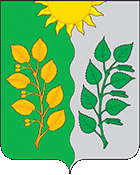 АДМИНИСТРАЦИЯ СЕЛЬСКОГО ПОСЕЛЕНИЯ СУХАЯ ВЯЗОВКА МУНИЦИПАЛЬНОГО РАЙОНА ВОЛЖСКИЙСАМАРСКОЙ ОБЛАСТИПОСТАНОВЛЕНИЕот 13.05.2022 № 36Об утверждении административного регламента предоставления муниципальной услуги по даче письменных разъяснений налогоплательщикампо вопросам применения нормативных правовых актов органов местного самоуправления о местных налогах и сборахРуководствуясь Налоговым кодексом Российской Федерации (НК РФ) от 31 июля 1998 года № 146-ФЗ, Федеральным законом от 06.10.2003 года от 06.10.2003 № 131-ФЗ (ред. от 30.12.2021) «Об общих принципах организации местного самоуправления в Российской Федерации», Федеральным Законом от 27.07.2010 № 210-ФЗ «Об организации предоставления государственных и муниципальных услуг», Уставом сельского поселения Сухая Вязовка муниципального района Волжский Самарской области, Администрация сельского поселения Сухая Вязовка муниципального района Волжский Самарской области ПОСТАНОВЛЯЕТ:1.Утвердить согласно Приложению к данному постановлению административный регламент предоставления муниципальной услуги по даче письменных разъяснений налогоплательщикам по вопросам применения нормативных правовых актов органов местного самоуправления о местных налогах и сборах.2.Разместить настоящее Постановление на официальном сайте администрации сельского поселения Сухая Вязовка муниципального района Волжский Самарской, а также в вестнике «Вести сельского поселения Сухая Вязовка».3. Настоящее постановление вступает в силу со дня его официального опубликования.4. Контроль за исполнением настоящего постановления оставляю за собой.Глава сельского поселения Сухая Вязовкамуниципального района Волжский Самарской области                                                                                              С.А. Петроваисп. Я.С. Кутовой, тел. 9988921Административный регламентпредоставления муниципальной услуги по даче письменных разъяснений налогоплательщикам по вопросам применения нормативных правовых актов органов местного самоуправления о местных налогах и сборах1. Общие положения1.1.Административный регламент предоставления муниципальной услуги по даче письменных разъяснений налогоплательщикам по вопросам применения нормативных правовых актов органов местного самоуправления о местных налогах и сборах (далее – муниципальная услуга) устанавливает сроки и последовательность административных процедур (действий) при предоставлении муниципальной услуги, а также порядок взаимодействия между Администрацией  сельского поселения Сухая Вязовка муниципального района Волжский Самарской области  (далее – Администрация муниципального образования), специалистами, предоставляющими муниципальную услугу, физическими лицами, юридическими лицами, индивидуальными предпринимателями – получателями муниципальной услуги, а также организациями, участвующими в процессе предоставления муниципальной услуги.Предоставление муниципальной услуги осуществляет Администрация муниципального образования.Заявителями на предоставление муниципальной услуги выступают физические лица, юридические лица, индивидуальные предприниматели (далее – заявители).С заявлением вправе обратиться представители заявителя, действующие в силу полномочий, основанных на оформленной в установленном законодательством Российской Федерации порядке доверенности или иных законных основаниях.1.2.Порядок информирования о правилах предоставлении муниципальной услуги:1.2.1.Местонахождение Администрации муниципального образования, предоставляющего муниципальную услугу:443520, Самарская область, Волжский район, село Сухая Вязовка, улица Советская, дом 1 а.1.2.2.Часы приёма заявителей в Администрации муниципального образования:-понедельник – четверг с 08:00 до 17:00;-пятница: с 08:00 до 16:00;-перерыв на обед: 12:00 – 13:48 часов;-выходные дни – суббота, воскресенье.1.2.3. Адрес официального интернет - сайта Администрации муниципального образования: https://suhaya-vyazovka.ru/.1.2.4.Информация, размещаемая на официальном интернет-сайте и информационном стенде Администрации муниципального образования, обновляется по мере ее изменения.Адрес электронной почты: https://suhaya-vyazovka.ru/.1.2.5.Информация по вопросам предоставления муниципальной услуги предоставляется:-в  Администрации муниципального образования;-посредством размещения на информационном стенде и официальном сайте Администрации муниципального образования в сети Интернет, электронного информирования;-с использованием средств телефонной, почтовой связи.Для получения информации о муниципальной услуге, порядке предоставления, ходе предоставления муниципальной услуги заявители вправе обращаться:-в устной форме лично или по телефону:-к специалистам  Администрации муниципального образования, участвующим в предоставлении муниципальной услуги;-в письменной форме почтой;-посредством электронной почты;Информирование проводится в двух формах: устное и письменное.При ответах на телефонные звонки и обращения заявителей лично специалисты устно информируют обратившихся по интересующим их вопросам. Ответ на телефонный звонок должен начинаться с информации о наименовании муниципального образования, в который поступил звонок, и фамилии специалиста, принявшего телефонный звонок.Устное информирование обратившегося лица осуществляется специалистом не более 10 минут.В случае если для подготовки ответа требуется продолжительное время, либо дополнительная информация от заявителя, специалист, осуществляющий устное информирование, предлагает обратившемуся лицу направить в Администрацию муниципального образования обращение о предоставлении письменной информации по вопросам предоставления муниципальной услуги, либо назначает другое удобное для обратившегося лица время для устного информирования;Письменное информирование по вопросам предоставления муниципальной услуги осуществляется при получении обращения о предоставлении письменной информации по вопросам предоставления муниципальной услуги.Ответ на обращение готовится в течение 30 календарных дней со дня регистрации письменного обращения.Специалист, ответственный за рассмотрение обращения, обеспечивает объективное, всестороннее и своевременное рассмотрение обращения, готовит письменный ответ по существу поставленных вопросов. Письменный ответ на обращение подписывается главой муниципального образования и содержит фамилию, имя, отчество и номер телефона исполнителя и направляется в форме электронного документа по адресу электронной почты, указанному в обращении, поступившем в орган местного самоуправления или должностному лицу в форме электронного документа, и в письменной форме по почтовому адресу, указанному в обращении, поступившем в орган местного самоуправления или должностному лицу в письменной форме.1.2.6.Информационные материалы, предназначенные для информирования заявителей о муниципальной услуге, размещаются на информационных стендах, расположенных в местах, обеспечивающих свободный доступ к ним заявителей.Информационные стенды оборудуются визуальной текстовой информацией, содержащей справочные сведения для заявителей, перечень документов, необходимых для получения муниципальной услуги, и образцы из заполнения.Информационные материалы, размещаемые на информационных стендах, обновляются по мере изменения действующего законодательства, регулирующего предоставление муниципальной услуги, и справочных сведений.Также вся информация о муниципальной услуге и услугах, необходимых для получения муниципальной услуги доступна на Интернет-сайте Администрации муниципального образования, Интернет-сайтах организаций, участвующих в предоставлении муниципальной услуги, а так же в федеральной государственной информационной системе «Единый портал государственных и муниципальных услуг (функций)» (www.gosuslugi.ru) и обновляется по мере ее изменения.2. Стандарт предоставления муниципальной услуги2.1.Наименование муниципальной услуги: дача письменных разъяснений налогоплательщикам по вопросам применения нормативных правовых актов органов местного самоуправления о местных налогах и сборах.2.2.Предоставление муниципальной услуги осуществляет Администрация муниципального образования.Запрещено требовать от заявителя осуществления действий, в том числе согласований, необходимых для получения муниципальной услуги и связанных с обращением в иные государственные и муниципальные органы и организации, за исключением получения услуг, включенных в перечень услуг, которые являются необходимыми и обязательными для предоставления муниципальных услуг.2.3.Результатом предоставления муниципальной услуги является:-письменное разъяснение по вопросам применения муниципальных правовых актов органов местного самоуправления о местных налогах и сборах;-письменный отказ в предоставлении муниципальной услуги.2.4.Срок предоставления муниципальной услуги:2.4.1.Общий срок принятия решения о предоставлении муниципальной услуги составляет не более чем 30 дней со дня поступления заявления.2.4.2.Сроки прохождения отдельных административных процедур, необходимых для предоставления муниципальной услуги, указаны в разделе 3 настоящего административного регламента.2.5.Правовые основания для предоставления муниципальной услугиПредоставление муниципальной услуги осуществляется в соответствии с:-Конституцией Российской Федерации;-Налоговым кодексом Российской Федерации -Федеральным законом от 02.05.2006 № 59-ФЗ «О порядке рассмотрения обращений граждан Российской Федерации»;-Федеральным законом от 06.10.2003 №131-ФЗ «Об общих принципах организации местного самоуправления в Российской Федерации»;-Уставом муниципального образования;-Федеральным законом от 27.07.2010 № 210-ФЗ «Об организации предоставления государственных и муниципальных услуг».2.6.Полный перечень документов, необходимых для предоставления муниципальной услуги:Заявление согласно приложению № 2 к настоящему административному регламенту.Документ, удостоверяющий личность заявителя (в случае предоставления заявления при личном обращении).В случае, если документы подает представитель заявителя, дополнительно предоставляются:-документ, удостоверяющий личность представителя заявителя;-доверенность, оформленная в порядке, предусмотренном законодательством Российской Федерации.2.6.1.Перечень необходимых и обязательных для предоставления муниципальной услуги документов, предоставляемых лично заявителем. Указанные документы предоставляются заявителем в копиях и оригиналах, оригиналы сличаются с копиями и возвращаются заявителю:Заявление согласно приложению № 2 к настоящему административному регламенту.Документ, удостоверяющий личность заявителя (в случае предоставления заявления при личном обращении).В случае, если документы подает представитель заявителя, дополнительно предоставляются:-документ, удостоверяющий личность представителя заявителя;-доверенность, оформленная в порядке, предусмотренном законодательством Российской Федерации.2.7.Администрация, финансовый орган и МФЦ не вправе требовать от заявителя: 1)представления документов и информации или осуществления действий, представление или осуществление которых не предусмотрено нормативными правовыми актами, регулирующими отношения, возникающие в связи с предоставлением муниципальных услуг;2)представления документов и информации, в том числе подтверждающих внесение заявителем платы за предоставление государственных и муниципальных услуг, которые находятся в распоряжении органов, предоставляющих государственные услуги, органов, предоставляющих муниципальные услуги, иных государственных органов, органов местного самоуправления либо подведомственных государственным органам или органам местного самоуправления организаций, участвующих в предоставлении предусмотренных частью 1 статьи 1 Федерального закона от 27.07.2010 № 210-ФЗ «Об организации предоставления государственных и муниципальных услуг» государственных и муниципальных услуг, в соответствии с нормативными правовыми актами Российской Федерации, нормативными правовыми актами субъектов Российской Федерации, муниципальными правовыми актами, за исключением документов, включенных в определенный частью 6 статьи 7 Федерального закона от 27.07.2010 № 210-ФЗ «Об организации предоставления государственных и муниципальных услуг» перечень документов. Заявитель вправе представить указанные документы и информацию в органы, предоставляющие муниципальные услуги, по собственной инициативе;3)осуществления действий, в том числе согласований, необходимых для получения муниципальных услуг и связанных с обращением в иные государственные органы, органы местного самоуправления, организации, за исключением получения услуг и получения документов и информации, предоставляемых в результате предоставления таких услуг, включенных в перечни, указанные в части 1 статьи 9 Федерального закона от 27.07.2010 № 210-ФЗ «Об организации предоставления государственных и муниципальных услуг»;4)представления документов и информации, отсутствие и (или) недостоверность которых не указывались при первоначальном отказе в приеме документов, необходимых для предоставления муниципальной услуги, либо в предоставлении муниципальной услуги, за исключением следующих случаев:а)изменение требований нормативных правовых актов, касающихся предоставления муниципальной услуги, после первоначальной подачи заявления о предоставлении муниципальной услуги;б)наличие ошибок в заявлении о предоставлении муниципальной услуги и документах, поданных заявителем после первоначального отказа в приеме документов, необходимых для предоставления муниципальной услуги, либо в предоставлении муниципальной услуги и не включенных в представленный ранее комплект документов;в)истечение срока действия документов или изменение информации после первоначального отказа в приеме документов, необходимых для предоставления муниципальной услуги, либо в предоставлении муниципальной услуги;г)выявление документально подтвержденного факта (признаков) ошибочного или противоправного действия (бездействия) должностного лица органа, предоставляющего муниципальную услугу, муниципального служащего, работника многофункционального центра, работника организации, предусмотренной частью 1.1 статьи 16 Федерального закона от 27.07.2010 № 210-ФЗ «Об организации предоставления государственных и муниципальных услуг», при первоначальном отказе в приеме документов, необходимых для предоставления муниципальной услуги, либо в предоставлении муниципальной услуги, о чем в письменном виде за подписью руководителя органа, предоставляющего муниципальную услугу, руководителя многофункционального центра при первоначальном отказе в приеме документов, необходимых для предоставления муниципальной услуги, либо руководителя организации, предусмотренной частью 1.1 статьи 16 Федерального закона от 27.07.2010 № 210-ФЗ «Об организации предоставления государственных и муниципальных услуг» уведомляется заявитель, а также приносятся извинения за доставленные неудобства.         2.8.Основания для отказа в приеме документов, необходимых для предоставления муниципальной услуги, отсутствуют.2.9.Основания для приостановления предоставления муниципальной услуги отсутствуют. Перечень оснований для отказа в приеме документов, необходимых для предоставления муниципальной услуги – не предусмотрено.2.10.Исчерпывающий перечень оснований для отказа в предоставлении муниципальной услуги:а)в письменном запросе заявителя не указаны фамилия, имя, отчество (при наличии) направившего обращение, и почтовый адрес, по которому должен быть направлен письменный ответ (для юридических лиц – наименование организации и ее место нахождение);б)текст письменного запроса не поддается прочтению, запрос не подлежит направлению на рассмотрение, о чем в течение семи дней со дня регистрации запроса сообщается заявителю, если его фамилия (наименование организации) и почтовый адрес поддаются прочтению;в)при получении письменного запроса, в котором содержатся нецензурные либо оскорбительные выражения, угрозы жизни, здоровью и имуществу должностного лица, а также членов его семьи, запрос может быть оставлен без ответа по существу поставленных в нем вопросов с одновременным уведомлением заявителя, направившего письменный запрос, о недопустимости злоупотребления правом;г)в письменном запросе заявителя содержится вопрос, на который ему многократно давались письменные ответы по существу в связи с ранее направляемыми письменными запросами, и при этом не приводятся новые доводы или обстоятельства, может быть принято решение о безосновательности очередного письменного запроса заявителя и прекращении переписки с ним по данному вопросу при условии, что указанный письменный запрос заявителя и более ранние письменные запросы заявителя направлялись одному и тому же должностному лицу, с уведомлением о данном решении заявителя, направившего письменное обращение.2.10. Услуги, являющиеся необходимыми и обязательными для предоставления муниципальной услуги: отсутствуют.2.11.Размер платы, взимаемой с заявителя при предоставлении муниципальной услуги:Муниципальная услуга предоставляется бесплатно.2.12.Максимальное время ожидания в очереди при подаче заявления о предоставлении муниципальной услуги не должно превышать 15 минут.2.13.Срок и порядок регистрации запроса заявителя о предоставлении муниципальной услуги:Срок регистрации запроса заявителя о предоставлении муниципальной услуги – один день с момента обращения заявителя (при личном обращении); один день со дня поступления письменной корреспонденции (почтой), один день со дня поступления запроса через электронные каналы связи (электронной почтой);Запросы заявителя регистрируются в журнале регистрации заявлений на предоставление муниципальной услуги.2.14.Требования к помещениям, в которых предоставляется муниципальная услуга:2.14.1.В Администрации муниципального образования прием заявителей осуществляется в специально предусмотренных помещениях, включающих места для ожидания, получения информации, приема заявителей, заполнения необходимых документов, в которых обеспечивается:соблюдение санитарно-эпидемиологических правил и нормативов, правил противопожарной безопасности;оборудование местами общественного пользования (туалеты) и местами для хранения верхней одежды.2.14.2.Требования к местам для ожидания:места для ожидания оборудуются стульями и (или) кресельными секциями, и (или) скамьями;места для ожидания находятся в холле (зале) или ином специально приспособленном помещении; в местах для ожидания предусматриваются места для получения информации о муниципальной услуге.2.14.3.Требования к местам для получения информации о муниципальной услуге:информационные материалы, предназначенные для информирования заявителей о муниципальной услуге, размещаются на информационных стендах, расположенных в местах, обеспечивающих свободный доступ к ним заявителей;информационные стенды оборудуются визуальной текстовой информацией, содержащей справочные сведения для заявителей, перечень документов, необходимых для получения муниципальной услуги, и образцы из заполнения.Информационные материалы, размещаемые на информационных стендах, обновляются по мере изменения действующего законодательства, регулирующего предоставление муниципальной услуги, и справочных сведений;2.14.4.Требования к местам приема заявителей:Прием заявителей, заполнение заявлений о предоставлении муниципальной услуги осуществляется в служебных кабинетах или иных специально отведенных местах, которые оборудуются вывесками с указанием номера и наименования кабинета или указателями, содержащими информацию о назначении места для приема заявителя.Специалисты, осуществляющие прием заявителей, обеспечиваются личными и (или) настольными идентификационными карточками.Рабочее место специалиста, осуществляющего прием заявителей, оборудовано персональным компьютером и печатающим устройством;В целях обеспечения конфиденциальности сведений одновременное консультирование и (или) прием двух и более посетителей одним специалистом не допускается;Места для приема заявителей оборудуются стульями и столами для обеспечения возможности заполнения заявлений о предоставлении муниципальной услуги и оформления документов.2.15.Показатели качества и доступности предоставления муниципальной услуги:2.15.1.Показатели качества муниципальной услуги:выполнение должностными лицами, сотрудниками Администрации муниципального образования предусмотренных законодательством Российской Федерации требований, правил и норм, а также соблюдение последовательности административных процедур и сроков их исполнения при предоставлении муниципальной услуги;отсутствие обоснованных жалоб на действия (бездействие) должностных лиц, сотрудников Администрации муниципального образования при предоставлении муниципальной услуги.2.15.2.Показатели доступности предоставления муниципальной услуги:полнота и достоверность информации о муниципальной услуге, о порядке и стандарте предоставления муниципальной услуги, об образцах оформления документов, необходимых для предоставления муниципальной услуги, размещенных на информационных стендах, на Интернет-ресурсе Администрации муниципального образования, «Едином портале государственных и муниципальных услуг (функций)»;пешеходная доступность от остановок общественного транспорта до здания Администрации муниципального образования;количество взаимодействий заявителя с должностными лицами при предоставлении муниципальной услуги и их продолжительность;возможность получения информации о ходе предоставления муниципальной услуги, в том числе с использованием информационно-телекоммуникационных технологий;возможность и доступность получения услуги через многофункциональный центр или в электронной форме посредством автоматизированной информационной системы или Единого портала государственных и муниципальных услуг;-беспрепятственный доступ к месту предоставления муниципальной услуги для маломобильных групп граждан (входы в помещения оборудуются пандусами, расширенными проходами, позволяющими обеспечить беспрепятственный доступ маломобильных групп граждан, включая инвалидов, использующих кресла-коляски, собак-проводников);-сопровождение инвалидов, имеющих стойкие расстройства функции зрения и самостоятельного передвижения, и оказание им помощи в месте предоставления муниципальной услуги;-информационные таблички (вывески) размещаются рядом со входом либо на двери входа так, чтобы они были хорошо видны заявителям, дополнительно для заявителей с ограниченными физическими возможностями предусматривается дублирование необходимой звуковой и зрительной информации;-оказание работниками   помощи инвалидам в преодолении барьеров, мешающих получению ими услуг наравне с другими лицами;-оборудование соответствующими информационными указателями пути следования от остановок общественного транспорта до места предоставления муниципальной услуги;-размещение присутственных мест на нижних этажах зданий (строений) для удобства заявителей;-выделение  не менее 10 процентов мест (но не менее одного места) для бесплатной парковки транспортных средств, управляемых инвалидами I, II групп, а также инвалидами III группы в порядке, установленном Правительством Российской Федерации, и транспортных средств, перевозящих таких инвалидов и (или) детей-инвалидов, при условии, что на указанных транспортных средствах должен быть установлен опознавательный знак "Инвалид" и информация об этих транспортных средствах должна быть внесена в федеральный реестр инвалидов.2.16.Иные требования, в том числе учитывающие особенности организации предоставления муниципальной услуги на базе МКУ МФЦ и в электронной форме:2.16.1.Заявителю предоставляется возможность получения муниципальной услуги по принципу «одного окна», в соответствии с которым предоставление муниципальной услуги осуществляется после однократного обращения заявителя с соответствующим запросом, а взаимодействие с Администрацией осуществляется МФЦ без участия заявителя в соответствии с нормативными правовыми актами и соглашением о взаимодействии между Администрацией и МФЦ, заключенным в установленном порядке. 2.16.2.Организация предоставления муниципальной услуги на базе МФЦ осуществляется в соответствии с соглашением о взаимодействии между Администрацией и МФЦ, заключенным в установленном порядке. 2.16.3.Муниципальная услуга предоставляется в МФЦ с учетом принципа экстерриториальности, в соответствии с которым заявитель вправе выбрать для обращения за получением муниципальной услуги любой МФЦ, расположенный на территории Самарской области.2.16.4.При предоставлении муниципальной услуги универсальными специалистами МФЦ исполняются следующие административные действия: 1)прием заявления и документов, необходимых для предоставления муниципальной услуги; 2)выдача документа, являющегося результатом предоставления муниципальной услуги. 2.16.5.Административные действия по приему заявления и документов, необходимых для предоставления муниципальной услуги, а также выдаче документа, являющегося результатом предоставления муниципальной услуги, осуществляются универсальными специалистами МФЦ по принципу экстерриториальности. 2.16.6.При предоставлении услуг в электронной форме посредством ЕПГУ/РПГУ заявителю обеспечивается:1)получение информации о порядке и сроках предоставления муниципальной услуги;2)запись на прием в Администрацию для подачи запроса о предоставлении муниципальной услуги (далее - запрос);3)осуществление оценки качества предоставления услуги;4)досудебное (внесудебное) обжалование решений и действий (бездействия) органа (организации), должностного лица органа (организации) либо муниципального служащего.2.16.7.В целях предоставления муниципальной услуги осуществляется прием заявителей по предварительной записи. Запись на прием проводится посредством ЕПГУ/РПГУ. Заявителю предоставляется возможность записи в любые свободные для приема дату и время в пределах установленного в Администрации графика приема заявителей.Администрация не вправе требовать от заявителя совершения иных действий, кроме прохождения идентификации и аутентификации в соответствии с нормативными правовыми актами Российской Федерации, указания цели приема, а также предоставления сведений, необходимых для расчета длительности временного интервала, который необходимо забронировать для приема.2.16.8.Заявителям обеспечивается возможность оценить доступность и качество муниципальной услуги на ЕПГУ/РПГУ.3. Состав, последовательность и сроки выполнения административных процедур (действий), требования к порядку их выполнения, в том числе особенности выполнения административных процедур (действий) в электронной форме в электронной форме3.1.Исчерпывающий перечень административных процедур при предоставлении муниципальной услуги:-прием и регистрация заявления;-рассмотрение заявления и подготовка ответа;-выдача (направление) заявителю документа, являющегося результатом муниципальной услуги.3.2.Блок-схема предоставления муниципальной услуги приведена в приложении  № 3 к настоящему Административному регламенту.3.3.Прием и регистрация заявления:3.3.1.Основанием для начала административного действия является поступление в Администрацию, финансовый орган или МФЦ заявления о предоставлении муниципальной услуги о даче письменных разъяснений по вопросам применения муниципальных правовых актов о налогах и сборах: а)в Администрации, финансовом органе: -посредством личного обращения заявителя, -посредством почтового отправления. б)в МФЦ посредством личного обращения заявителя. 3.3.2.Прием заявления, необходимого для предоставления муниципальной услуги, осуществляют сотрудники Администрации, финансового органа или сотрудники МФЦ. 3.3.3.Прием заявления и документов, необходимых для предоставления муниципальной услуги осуществляется в МФЦ в соответствии с соглашениями о взаимодействии между Администрацией  сельского поселения Сухая Вязовка муниципального района Волжский	 Самарской области и МФЦ, заключенными в установленном порядке, если исполнение данного административного действия предусмотрено заключенными соглашениями. 3.3.4.При поступлении заявления посредством личного обращения заявителя в Администрацию, финансовый орган или МФЦ, специалист, ответственный за прием и регистрацию документов, осуществляет следующую последовательность действий: 1)устанавливает предмет обращения; 2)устанавливает соответствие личности заявителя документу, удостоверяющему личность (в случае, если заявителем является физическое лицо); 3)проверяет наличие документа, удостоверяющего права (полномочия) представителя физического или юридического лица (в случае, если с заявлением обращается представитель заявителя); 4)проверяет заявление и комплектность прилагаемых к нему документов на соответствие перечню документов, предусмотренных подпунктом 2.6.1. пункта 2.6. настоящего Административного регламента;5)проверяет заявление на наличие подчисток, приписок, зачеркнутых слов и иных неоговоренных исправлений, серьезных повреждений, не позволяющих однозначно истолковать их содержание; 6)осуществляет регистрацию заявления в соответствии с порядком делопроизводства, установленным в Администрации, в том числе осуществляет внесение соответствующих сведений в журнал регистрации обращений и (или) в соответствующую информационную систему Администрации  сельского поселения Сухая Вязовка муниципального района Волжский Самарской области. 3.3.5.Сотрудник МФЦ, ответственный за организацию направления заявления в Администрацию, организует передачу заявления и документов, представленных заявителем, в Администрацию в соответствии с заключенным соглашением о взаимодействии и порядком делопроизводства МФЦ.3.3.6.При отсутствии у заявителя, обратившегося лично, заполненного заявления или не правильном его заполнении, специалист Администрации, финансового органа или МФЦ, ответственный за прием и регистрацию заявления, консультирует заявителя по вопросам заполнения заявления. 3.3.7.При поступлении заявления в Администрацию посредством почтового отправления специалист Администрации, ответственный за прием и регистрацию заявления, осуществляет действия согласно подпункту 3.3.4 пункта 3.3. настоящего Административного регламента, кроме действий, предусмотренных подпунктами 2, 3 подпункта 3.3.4 пункта 3.3. настоящего Административного регламента. 3.3.8.Регистрация заявления, полученного посредством личного обращения заявителя или почтового отправления, осуществляется в срок, не превышающий 1 рабочий день, с даты поступления заявления в Администрацию. 3.3.9.Регистрация заявления, полученного Администрацией из МФЦ, осуществляется не позднее 1 рабочего дня, следующего за днем их поступления в Администрацию. 3.3.10.После регистрации заявление направляются на рассмотрение специалисту финансового органа, ответственному за предоставление муниципальной услуги. 3.3.11.Максимальный срок осуществления административного действия не может превышать 2 рабочих дней. 3.3.12.Результатом исполнения административного действия  является: 1)в Администрации - передача заявления специалисту, ответственному за предоставление муниципальной услуги; 2)в МФЦ – передача заявления в Администрацию.3.3.13.Способом фиксации исполнения административного действия является внесение соответствующих сведений в журнал регистрации обращений или в соответствующую информационную систему Администрации. 3.4.Рассмотрение заявления и подготовка ответа:3.4.1.Основанием для начала осуществления административного действия является поступление специалисту, ответственному за предоставление муниципальной услуги, заявления. 3.4.2.Специалист, ответственный за предоставление муниципальной услуги, проверяет заявление на наличие оснований для отказа в предоставлении муниципальной услуги. 3.4.3.При отсутствии оснований для отказа в предоставлении муниципальной услуги, указанных в пункте 2.10. настоящего Административного регламента, специалист, ответственный за предоставление муниципальной услуги,  подготавливает ответ по существу поставленных в заявлении вопросов.3.4.4.Результатом административного действия является подготовка специалистом, ответственным за предоставление муниципальной услуги, письменного разъяснения по вопросам применения муниципальных правовых актов о налогах и сборах или письменного отказа в предоставлении муниципальной услуги и  передача его на подпись руководителю.3.4.5.Максимальный срок осуществления административного действия не может превышать 55 календарных дней. 3.4.6.Способом фиксации результата административного действия является подготовка документа, являющегося результатом муниципальной услуги и регистрация его в соответствии с порядком делопроизводства, установленным в Администрации, в том числе с внесением соответствующих сведений в журнал регистрации обращений и (или) в соответствующую информационную систему Администрации  сельского поселения Сухая Вязовка муниципального района Волжский Самарской области.3.5.Выдача (направление) заявителю документа, являющегося результатом муниципальной услуги:3.5.1.Основание для начала административной процедуры является подписание и регистрация документа, являющегося результатом муниципальной услуги, в соответствии с порядком делопроизводства, установленным в Администрации, в том числе с внесением соответствующих сведений в журнал регистрации обращений и (или) в соответствующую информационную систему Администрации  сельского поселения Сухая Вязовка муниципального района Волжский Самарской области.3.5.2.После  регистрации документа, являющегося результатом муниципальной услуги, документ выдается (направляется) способом, указанным заявителем при подаче заявления на получение муниципальной услуги. 3.5.3.В случае указания заявителем на получение результата в МФЦ, Администрация направляет результат предоставления муниципальной услуги в срок, установленный в соглашении, заключенным между Администрацией и МФЦ. 3.5.4.Выдача документа, являющегося результатом предоставления муниципальной услуги, осуществляется МФЦ в соответствии с заключенными в установленном порядке соглашениями о взаимодействии, если исполнение данного административного действия предусмотрено заключенными соглашениями. 3.5.5.Максимальный срок выполнения административного действия не превышает 2 рабочих дней с даты подписания и регистрации документа, являющегося результатом муниципальной услуги. 3.5.6.Результатом административного действия является направление (выдача) заявителю письменного разъяснения по вопросам применения муниципальных правовых актов о налогах и сборах или письменного отказа в предоставлении муниципальной услуги.4. Формы контроля за исполнением регламента4.1.Текущий контроль за соблюдением и исполнением сотрудниками Администрации положений настоящего административного регламента и иных нормативных правовых актов, устанавливающих требования к предоставлению муниципальной услуги, а также принятием решений осуществляет Глава муниципального образования.4.2.Текущий контроль, осуществляется путем проведения плановых (один раз в год) и внеплановых проверок полноты и качества предоставления муниципальной услуги по обращениям заявителей. Проверки проводятся на основании распоряжения Главы муниципального образования.4.3.Ответственность за предоставление муниципальной услуги возлагается на Главу муниципального образования, который непосредственно принимает решение по вопросам предоставления муниципальной услуги.4.4.Ответственность за неисполнение, ненадлежащее исполнение возложенных обязанностей по предоставлению муниципальной услуги возлагается на сотрудников Администрации муниципального образования в соответствии с Федеральным законом от 02.03.2007 N 25-ФЗ «О муниципальной службе в Российской Федерации» и Федеральным законом от 25 декабря 2008 года № 273-ФЗ «О противодействии коррупции». 5.Досудебное (внесудебное) обжалование заявителем решений и действий (бездействия) органа, предоставляющего муниципальную услугу, должностного лица органа, предоставляющего муниципальную услугу, либо муниципального служащего, многофункционального центра, работника многофункционального центра, а также организаций, осуществляющих функции по предоставлению муниципальных услуг, или их работников5.1.Действия (бездействие) и решения Администрации, должностного лица Администрации, либо её специалиста, МФЦ, работника МФЦ, организаций, предоставляющих муниципальную услугу по принципу «одного окна», или их работников, осуществляемые (принятые) в ходе предоставления муниципальной услуги, повлекшие за собой нарушение прав заявителя, могут быть обжалованы им в досудебном (внесудебном) порядке. 5.2.Предметом досудебного (внесудебного) порядка обжалования заявителем решений и действий (бездействия) органа, предоставляющего муниципальную услугу, а также его должностных лиц и муниципальных служащих, участвующих в предоставлении муниципальной услуги, является нарушение прав, свобод или законных интересов заявителя.5.3.Заявитель может обратиться с жалобой, в том числе в следующих случаях:1)нарушение срока регистрации заявления заявителя о предоставлении муниципальной услуги, запроса о предоставлении двух и более муниципальных услуг в многофункциональных центрах при однократном обращении заявителя;2)нарушение срока предоставления муниципальной услуги. В указанном случае досудебное (внесудебное) обжалование заявителем решений и действий (бездействия) многофункционального центра, работника многофункционального центра возможно в случае, если на многофункциональный центр, решения и действия (бездействие) которого обжалуются, возложена функция по предоставлению соответствующих муниципальных услуг в полном объеме в порядке, определенном частью 1.3 статьи 16 Федерального закона от 27.07.2010 № 210-ФЗ «Об организации предоставления государственных и муниципальных услуг»;3)требование у заявителя документов, не предусмотренных нормативными правовыми актами Российской Федерации, нормативными правовыми актами Самарской области, муниципальными нормативными правовыми актами для предоставления муниципальной услуги;4)отказ в приеме документов, предоставление которых предусмотрено нормативными правовыми актами Российской Федерации, нормативными правовыми актами Самарской области, муниципальными нормативными правовыми актами для предоставления муниципальной услуги, у заявителя;5)отказ в предоставлении муниципальной услуги, если основания отказа не предусмотрены федеральными законами и принятыми в соответствии с ними иными нормативными правовыми актами Российской Федерации, законами и иными нормативными правовыми актами Самарской области, муниципальными нормативными правовыми актами. В указанном случае досудебное (внесудебное) обжалование заявителем решений и действий (бездействия) многофункционального центра, работника многофункционального центра возможно в случае, если на многофункциональный центр, решения и действия (бездействие) которого обжалуются, возложена функция по предоставлению соответствующих муниципальных услуг в полном объеме в порядке, определенном частью 1.3 статьи 16 Федерального закона;6)затребование с заявителя при предоставлении муниципальной услуги платы, не предусмотренной нормативными правовыми актами Российской Федерации, нормативными правовыми актами Самарской области, муниципальными нормативными правовыми актами;7)отказ органа местного самоуправления, предоставляющего муниципальную услугу, его должностных лиц, многофункционального центра, работника многофункционального центра, а также организаций, предусмотренных частью 1.1. статьи 16 Федерального закона от 27.07.2010 № 210-ФЗ «Об организации предоставления государственных и муниципальных услуг» в исправлении допущенных ими опечаток и ошибок в выданных в результате предоставления муниципальной услуги документах либо нарушение установленного срока таких исправлений. В указанном случае досудебное (внесудебное) обжалование заявителем решений и действий (бездействия) многофункционального центра, работника многофункционального центра возможно в случае, если на многофункциональный центр, решения и действия (бездействие) которого обжалуются, возложена функция по предоставлению соответствующих муниципальных услуг в полном объеме в порядке, определенном частью 1.3 статьи 16 Федерального закона от 27.07.2010 № 210-ФЗ «Об организации предоставления государственных и муниципальных услуг»;8)нарушение срока или порядка выдачи документов по результатам предоставления муниципальной услуги;9)приостановление предоставления муниципальной услуги, если основания приостановления не предусмотрены федеральными законами и принятыми в соответствии с ними иными нормативными правовыми актами Российской Федерации, законами и иными нормативными правовыми актами Самарской области, муниципальными правовыми актами. В указанном случае досудебное (внесудебное) обжалование заявителем решений и действий (бездействия) многофункционального центра, работника многофункционального центра возможно в случае, если на многофункциональный центр, решения и действия (бездействие) которого обжалуются, возложена функция по предоставлению соответствующих муниципальных услуг в полном объеме в порядке, определенном частью 1.3 статьи 16 Федерального закона от 27.07.2010 № 210-ФЗ «Об организации предоставления государственных и муниципальных услуг»;10)требование у заявителя при предоставлении муниципальной услуги документов или информации, отсутствие и (или) недостоверность которых не указывались при первоначальном отказе в приеме документов, необходимых для предоставления муниципальной услуги, либо в предоставлении муниципальной услуги, за исключением случаев, предусмотренных пунктом 4 части 1 статьи 7 Федерального закона от 27.07.2010 № 210-ФЗ «Об организации предоставления государственных и муниципальных услуг». 5.4.Жалоба подается в письменной форме на бумажном носителе, в электронной форме в орган местного самоуправления, предоставляющий муниципальную услугу, многофункциональный центр либо в соответствующий орган местного самоуправления публично-правового образования, являющийся учредителем многофункционального центра (далее - учредитель многофункционального центра), а также в организации, предусмотренные частью 1.1 статьи 16 Федерального закона от 27.07.2010
№ 210-ФЗ «Об организации предоставления государственных и муниципальных услуг». Жалобы на решения и действия (бездействие) руководителя органа местного самоуправления, предоставляющего муниципальную услугу, подаются в вышестоящий орган (при его наличии) либо в случае его отсутствия рассматриваются непосредственно руководителем муниципального органа, предоставляющего муниципальную услугу. Жалобы на решения и действия (бездействие) работника многофункционального центра подаются руководителю этого многофункционального центра. Жалобы на решения и действия (бездействие) многофункционального центра подаются учредителю многофункционального центра или должностному лицу, уполномоченному нормативным правовым актом субъекта Российской Федерации. Жалобы на решения и действия (бездействие) работников организаций, предусмотренных частью 1.1 статьи 16 Федерального закона от 27.07.2010 № 210-ФЗ «Об организации предоставления государственных и муниципальных услуг», подаются руководителям этих организаций.5.5.Жалоба может быть направлена по почте, через МФЦ, с использованием информационно-телекоммуникационной сети «Интернет» через официальный сайт Администрации, ЕПГУ либо РПГУ, портал Федеральной государственной информационной системы «Досудебное обжалование» (do.gosuslugi.ru), а также может быть принята при личном приеме заявителя. 5.6.Жалоба должна содержать: 1)наименование органа местного самоуправления, предоставляющего муниципальную услугу, должностного лица либо муниципального служащего органа местного самоуправления, предоставляющего муниципальную услугу, многофункционального центра, его руководителя и (или) работника, организаций, предусмотренных частью 1.1 статьи 16 Федерального закона от 27.07.2010 № 210-ФЗ «Об организации предоставления государственных и муниципальных услуг», их руководителей и (или) работников, решения и действия (бездействие) которых обжалуются;2)фамилию, имя, отчество (последнее - при наличии), сведения о месте жительства заявителя - физического лица либо наименование, сведения о месте нахождения заявителя - юридического лица, а также номер (номера) контактного телефона, адрес (адреса) электронной почты (при наличии) и почтовый адрес, по которым должен быть направлен ответ заявителю;3)сведения об обжалуемых решениях и действиях (бездействии) органа местного самоуправления, предоставляющего муниципальную услугу, должностного лица органа местного самоуправления, предоставляющего муниципальную услугу, либо муниципального служащего органа местного самоуправления, предоставляющего муниципальную услугу, многофункционального центра, работника многофункционального центра, организаций, предусмотренных частью 1.1 статьи 16 Федерального закона от 27.07.2010 № 210-ФЗ «Об организации предоставления государственных и муниципальных услуг», их работников;4)доводы, на основании которых заявитель не согласен с решением и действием (бездействием) органа местного самоуправления, предоставляющего муниципальную услугу, должностного лица органа местного самоуправления либо муниципального служащего органа местного самоуправления, предоставляющего муниципальную услугу, многофункционального центра, работника многофункционального центра, организаций, предусмотренных частью 1.1 статьи 16 Федерального закона от 27.07.2010№ 210-ФЗ «Об организации предоставления государственных и муниципальных услуг», их работников. Заявителем могут быть представлены документы (при наличии), подтверждающие доводы заявителя, либо их копии.5.7.Основанием для процедуры досудебного (внесудебного) обжалования является регистрация жалобы заявителя. Регистрация жалоб выполняется специалистом, ответственным за делопроизводство.5.8.Жалоба подлежит рассмотрению должностным лицом, наделенным полномочием по рассмотрению жалоб, в течение пятнадцати рабочих дней со дня ее регистрации, а в случае обжалования отказа органа местного самоуправления, предоставляющего муниципальную услугу, в приеме документов у заявителя либо в исправлении допущенных опечаток и ошибок или в случае обжалования нарушения установленного срока таких исправлений - в течение пяти рабочих дней со дня ее регистрации. 5.9.По результатам рассмотрения жалобы принимается одно из следующих решений:1)жалоба удовлетворяется, в том числе в форме отмены принятого решения, исправления допущенных опечаток и ошибок в выданных в результате предоставления муниципальной услуги документах, возврата заявителю денежных средств, взимание которых не предусмотрено нормативными правовыми актами Российской Федерации, нормативными правовыми актами Самарской области  , муниципальными правовыми актами;2)в удовлетворении жалобы отказывается.5.10.Не позднее дня, следующего за днем принятия решения, указанного в п. 5.9. Административного регламента, заявителю в письменной форме и по желанию заявителя в электронной форме направляется мотивированный ответ о результатах рассмотрения жалобы.5.11.В случае признания жалобы подлежащей удовлетворению в ответе заявителю, дается информация о действиях, осуществляемых органом, предоставляющим муниципальную услугу, многофункциональным центром либо организацией, предусмотренной частью 1.1 статьи 16 Федерального закона от 27.07.2010 № 210-ФЗ «Об организации предоставления государственных и муниципальных услуг», в целях незамедлительного устранения выявленных нарушений при оказании муниципальной услуги, а также приносятся извинения за доставленные неудобства и указывается информация о дальнейших действиях, которые необходимо совершить заявителю в целях получения муниципальной услуги.5.12.В случае признания жалобы не подлежащей удовлетворению в ответе заявителю, даются аргументированные разъяснения о причинах принятого решения, а также информация о порядке обжалования принятого решения.5.13.Заявитель имеет право на получение информации и документов, необходимых для обоснования и рассмотрения жалобы, при условии, что это не затрагивает права, свободы и законные интересы других лиц и что указанные документы не содержат сведения, составляющие государственную или иную охраняемую законодательством Российской Федерации тайну. 5.14.В случае установления в ходе или по результатам рассмотрения жалобы признаков состава административного правонарушения или преступления должностное лицо, работник, наделенные полномочиями по рассмотрению жалоб, незамедлительно направляют имеющиеся материалы в органы прокуратуры.5.15.Заявитель вправе обжаловать решение, принятое по результатам рассмотрения жалобы, в судебном порядке в соответствии с действующим законодательством Российской Федерации.5.16.Информирование заявителей о порядке подачи и рассмотрения жалобы на решения и действия (бездействие) Администрации, должностных лиц, специалистов Администрации, МФЦ, работника МФЦ, а также организаций, осуществляющих функции по предоставлению муниципальных услуг, или их работников осуществляется посредством размещения информации на стендах в местах предоставления муниципальной услуги в Администрации и МФЦ, на официальном сайте Администрации и МФЦ, на ЕПГУ/РПГУ, портале Федеральной государственной информационной системы «Досудебное обжалование» (do.gosuslugi.ru), а также может быть сообщена заявителю в устной и (или) письменной форме.                     Справочная информация о месте нахождения, графике работы, контактных телефонах, адресах электронной почты органа, предоставляющего муниципальную услугу, структурных подразделений органа, предоставляющего муниципальную услугу, многофункционального центра и организаций, участвующих в предоставлении муниципальной услуги1. Администрация сельского поселения  Сухая Вязовка муниципального района Волжский Самарской областиМесто нахождения сельского поселения Сухая Вязовка: 443520, Самарская область, Волжский район, село Сухая Вязовка, улица Советская, дом 1а.Контактные телефоны: 8(846) 9988921,9988922Адрес электронной  почты:  adm.suchayavyazovka@mail.ruГрафик работы Администрации сельского поселения Сухая Вязовка:График приема заявителей в Администрации сельского поселения Сухая Вязовка:Официальный сайт Администрации сельского поселения Сухая Вязовка  в информационно-коммуникационной сети «Интернет» (далее – сеть Интернет): www.https://suhaya-vyazovka.ru/2.  МФЦ предоставления государственных и муниципальных услуг, расположенный на территории муниципального района   Волжский  Самарской  области.Место нахождения МФЦ: г. Самара, Дыбенко, 12в;Телефоны:	8 (846) 2000-943, 8 (846) 207-56-85, 8 (846) 260-85-65Официальный сайт МФЦ:  https://mfc63.samregion.ruEmail: mfcvr@mail.ru.График работы МФЦ:  воскресенье – выходной (время предоставления отдыха и питания специалистов устанавливается правилами служебного порядка).Перечень отделений и территориально обособленных структурных подразделений (ТОСП) МБУ "МФЦ"  муниципального района Волжский Самарской области  Отделение №1 МБУ "МФЦ" м.р. Волжский СО (мкрн."Южный город") (Николаевский проспект, д. 2)ТОСП МБУ "МФЦ" м.р. Волжский СО в г.п. Петра Дубрава, ( ул. Климова д. 7)ТОСП МБУ "МФЦ" м.р. Волжский СО в с.п. Воскресенка(ул.Победы, д. 4)ТОСП МБУ "МФЦ" м.р. Волжский СО в с.п. Рождествено (ул. Пацаева, д.67)ТОСП МБУ "МФЦ" м.р. Волжский СО в с.п. Верхняя Подстепновка( ул. Специалистов, д.18)ТОСП МБУ "МФЦ" м. р. Волжский СО в с.п. Курумоч ( ул. Гаражная, д.1)ТОСП МБУ "МФЦ" м.р. Волжский СО в с.п. Просвет ( ул.Самарская, д. 13)ТОСП МБУ "МФЦ" м.р. Волжский СО в с.п. Спиридоновка ( ул. Советская, д. 114а)ТОСП МБУ "МФЦ" м.р. Волжский СО в с.п. Дубовый Умет ( ул. Советская, д. 120)ТОСП МБУ "МФЦ" м.р. Волжский СО в с.п. Подъем-Михайловка (ул. Советская, д. 45)ТОСП МБУ "МФЦ" м.р. Волжский СО в с.п. Черноречье ( ул. Победы, д.17)ТОСП МБУ "МФЦ" м.р. Волжский СО в с.п. Черновский ( ул. Советская, д. 1)ТОСП МБУ "МФЦ" м.р. Волжский СО в с.п. Лопатино (п.НСП "Дружба") ( ул. Школьная, д. 4)ТОСП МБУ "МФЦ" м.р. Волжский СО в гп. Смышляевка (пгт. Стройкераимка, ул. Дружбы, д.9)ТОСП МБУ "МФЦ" м.р. Волжский СО в г.п. Рощинский, ( Здание Администрации)ТОСП МБУ "МФЦ" муниципального района Волжский Самарской области в г.п. Смышляевка (пгт. Смышляевка) ( ул. Первомайская, д. 1)ТОСП МБУ "МФЦ" м.р. Волжский СО в г. п. Смышляевка (мкрн. "Кошелев Парк") ( пгт., пгт. Стройкерамика, мкрн. Кошелев Парк, ул. Иоанна Снычева, д. 2)   Приложение № 1к Административному регламентупо предоставлению муниципальнойуслуги по даче письменных разъясненийналогоплательщикам по вопросам применениямуниципальных нормативных правовыхактов о местных налогах и сборах   Форма заявленияВ___________________________________________(указать наименование органа)от _____________________________________________(Ф.И.О. или наименование организации)____________________________________________ (адрес)____________________________________________(контактный телефон)ЗАЯВЛЕНИЕпо даче письменных разъяснений по вопросам применениямуниципальных правовых актов о местных налогах и сборахПрошу дать разъяснение по   вопросу__________________________________________________________________________________________________________________________________________________________________________________________________________________________________________________________________________________________________________________________________________________________________________________________________________________________________Заявитель:__________________________________________                                                                                                                                                          (подпись) "__"__________ 20____ г.                                Блок-схемапо представлению муниципальной услуги по даче письменных разъяснений налогоплательщикам по вопросам применения муниципальных нормативных правовых актов о местных налогах и сборахПрием и регистрация заявления Рассмотрение заявления и подготовка ответа Выдача (направление) заявителю документа, являющегося результатом муниципальной услуги ПриложениеУТВЕРЖДЕН Постановлением Администрациисельского поселения  Сухая Вязовка муниципального района Волжский Самарской областиот 13.05.2022 № 36Понедельник: 08:00 – 17:00; обед 12:00-13:48Вторник:08:00 – 17:00; обед 12:00-13:48Среда08:00 – 17:00; обед 12:00-13:48Четверг:08:00 – 17:00; обед 12:00-13:48Пятница:08:00 – 16:00; обед 12:00-13:48Суббота Воскресенье:выходной день. Понедельник – Четверг 08:00 – 17:00; обед 12:00-13:48Пятница:08:00 – 16:00; обед 12:00-13:48Суббота Воскресенье:выходной день Понедельник: 10:00 – 20:00;  Вторник:09:00 – 19:00;   Среда:08:00 – 18:00;   Четверг:08:00 – 18:00;   Пятница:08:00 – 18:00;   Суббота:  09:0 - 15:00Приложение № 2к Административному регламентупо предоставлению муниципальной услугипо даче письменных разъяснений налогоплательщикам по вопросам применения муниципальных нормативных правовых актов о местных налогах и сборах